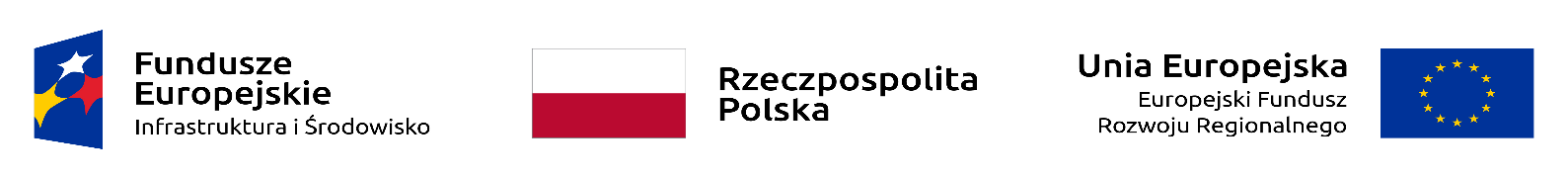 Mechanizm umożliwiający sygnalizowanie o potencjalnych nieprawidłowościach lub nadużyciach finansowychGmina Miasta Dębica, jako beneficjent projektu pn. „Bezpieczny pieszy - doposażenie przejść dla pieszych i szkół w zakresie edukacji komunikacyjnej na terenie Miasta Dębicy”, współfinansowanego w ramach działania 3.1: Rozwój drogowej i lotniczej sieci TEN-T  oś priorytetowa III: Rozwój Sieci Drogowej TEN - T i Transportu Multimodalnego Programu Operacyjnego Infrastruktura i Środowisko 2014-2020 (Umowa o dofinansowanie POIS.03.01.00-00-0252/22-00), informuje o funkcjonowaniu mechanizmu umożliwiającego sygnalizowanie o potencjalnych nieprawidłowościach lub nadużyciach finansowych.Mechanizm ten został opracowany i udostępniony przez Instytucję Zarządzającą i stanowi narzędzie informatyczne umożliwiające przekazanie informacji o podejrzeniu wystąpienia nieprawidłowości lub nadużycia finansowego. Wszelkie nieprawidłowości można zgłaszać za pośrednictwem poniższych narzędzi: adresu email: nadużycia.POIS@mr.gov.pllub formularzu: https://nieprawidlowosci.mfipr.gov.pl/strony/zgloszenie-nieprawidlowosci/